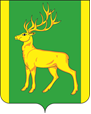 РОССИЙСКАЯ   ФЕДЕРАЦИЯИРКУТСКАЯ   ОБЛАСТЬ     АДМИНИСТРАЦИЯ МУНИЦИПАЛЬНОГО ОБРАЗОВАНИЯКУЙТУНСКИЙ  РАЙОНП О С Т А Н О В Л Е Н И Е«29» декабря  2018 г.	                     р.п. Куйтун                 	                         № 709-п    Об утверждении Порядка расходования субсидии из областного бюджета на выравнивание обеспеченности муниципального образования Куйтунский район по реализации отдельных полномочийВ соответствии со статьей 86 Бюджетного Кодекса Российской Федерации, », с Порядком предоставления и расходования из областного бюджета местным бюджетам субсидий на выравнивание обеспеченности муниципальных районов (городских округов) Иркутской области по реализации ими их отдельных расходных обязательств, возникающих при выполнении полномочий по вопросам местного значения муниципальных районов (городских округов), установленным пунктами 11, 19, 19.1, 26 части 1 статьи 15, пунктами 13, 16, 17, 19 части 1 статьи 16 Федерального закона от 6 октября 2003 года N 131-ФЗ "Об общих принципах организации местного самоуправления в Российской Федерации", на 2018 год, установленным постановление Правительства Иркутской области от 29.10.2018г. № 773-пп, руководствуясь статьями 37, 46 Устава муниципального образования Куйтунский район, администрация муниципального образования Куйтунский район П О С Т А Н О В Л Я Е Т:         1.Утвердить Порядок расходования субсидии из областного бюджета на выравнивание обеспеченности муниципального образования Куйтунский район по реализации отдельных полномочий (Приложение 1).         2.Начальнику финансового управления администрации муниципального образования Куйтунский район обеспечить внесение изменений в решение Думы муниципального образования Куйтунский от 28.12.2017г. № 212 «О бюджете муниципального образования Куйтунский район на 2018 год и плановый период 2019 и 2020 годов» в части отражения расходов на реализацию мероприятий, направленных выравнивание обеспеченности муниципального образования Куйтунский район по реализации отдельных полномочий с учетом Порядка расходования субсидии из областного бюджета на выравнивание обеспеченности муниципального образования Куйтунский район по реализации отдельных полномочий.         3.Начальнику организационного отдела администрации муниципального образования Куйтунский район Яковлевой Л.И. разместить настоящее постановления  на официальном сайте муниципального образования Куйтунский район kuitun.irkobl.ru; 4.Настоящее постановление распространяется на правоотношения возникающие с 01.01.2018 года. 5.Контроль за исполнением настоящего постановления возложить на начальника финансового управления администрации муниципального образования Куйтунский район  Ковшарову Н.А.Мэр муниципального образования  Куйтунский район	                                                                                                      А.П.Мари			Приложение 1 к постановлению администрации муниципального образования Куйтунский районот «29» декабря 2018 года № 709-п Порядок расходования субсидии из областного бюджета на выравнивание обеспеченности муниципального образования Куйтунский район по реализации отдельных полномочий1. Настоящий Порядок определяет условия и порядок расходование в 2018 году субсидии, предоставляемой из областного бюджета бюджету муниципального образования Куйтунский район в целях софинансирования расходов, связанных с реализацией мероприятий, направленных на выравнивание обеспеченности муниципального образования Куйтунский район по реализации отдельных полномочий(далее – субсидия).        2. Предоставление субсидий осуществляется министерством финансов Иркутской области (далее - министерство) в пределах бюджетных ассигнований, утвержденных Законом  Иркутской области от 18.10.2018 года № 79-ОЗ «О внесении изменений в закон Иркутской области  «Об областном бюджете на 2018 год и плановый период 2019 и 2020 годов», в соответствии с Порядком предоставления и расходования из областного бюджета местным бюджетам субсидий на выравнивание обеспеченности муниципальных районов (городских округов) Иркутской области по реализации ими их отдельных расходных обязательств, возникающих при выполнении полномочий по вопросам местного значения муниципальных районов (городских округов), установленным пунктами 11, 19, 19.1, 26 части 1 статьи 15, пунктами 13, 16, 17, 19 части 1 статьи 16 Федерального закона от 6 октября 2003 года N 131-ФЗ "Об общих принципах организации местного самоуправления в Российской Федерации", на 2018 год, установленным постановление Правительства Иркутской области от 29.10.2018г. № 773-пп (далее – Порядок) в  рамках подпрограммы «Создание условий для эффективного и ответственного управления муниципальными финансами, повышения устойчивости бюджетов муниципальных образований Иркутской области» на 2015-2020 годы» государственной программы Иркутской области «Управление государственными финансами Иркутской области» на 2015-2020 годы, утвержденной постановлением Правительства Иркутской области от 23.10.2014г. №517-пп.       3. Общий объем бюджетных ассигнований на финансовое обеспечение расходных обязательств, в целях софинансирования которых предоставляется Субсидия, определен Соглашением о предоставлении субсидии местному бюджету из областного бюджета, заключенным между министерством и администрацией муниципального образования Куйтунский район (далее – Соглашение).                                                                                      4. Условия предоставления и расходования субсидии определены Соглашением и Порядком. Распределение субсидии осуществляется финансовым управлением администрации муниципального образования Куйтунский район между главными распорядителями бюджетных средств.  5. Перечисление Субсидии из областного бюджета в бюджет муниципального образования Куйтунский район осуществляется на счет  в УФК по Иркутской области, открытый органу Федерального казначейства в учреждении Центрального банка Российской Федерации для учета поступлений и их распределения между бюджетами бюджетной системы Российской Федерации.     6. На основании заявок, предоставленных на оплату расходов главными распорядителями бюджетных средств, финансовое управление администрации муниципального образования Куйтунский район осуществляет перечисление средств в соответствии с бюджетными ассигнованиями, утвержденными бюджетной росписью в соответствии с Порядком санкционирования оплаты денежных обязательств получателей средств бюджета муниципального образования Куйтунский район, источником финансового обеспечения которых являются предоставляемые из бюджета Иркутской области бюджету муниципального образования Куйтунский район межбюджетные трансферты в форме субсидий, субвенций и иных межбюджетных трансфертов, имеющих целевое назначение, утвержденным приказом финансового управления администрации муниципального образования Куйтунский район от 06.06.2017г. № 37/1 .     7.  Ответственность за  целевое использование средств субсидии возлагается на главных распорядителей бюджетных средств.     8. Неиспользованная сумма субсидии подлежит возврату в областной бюджет в соответствии с бюджетным законодательством Российской Федерации.                                                    